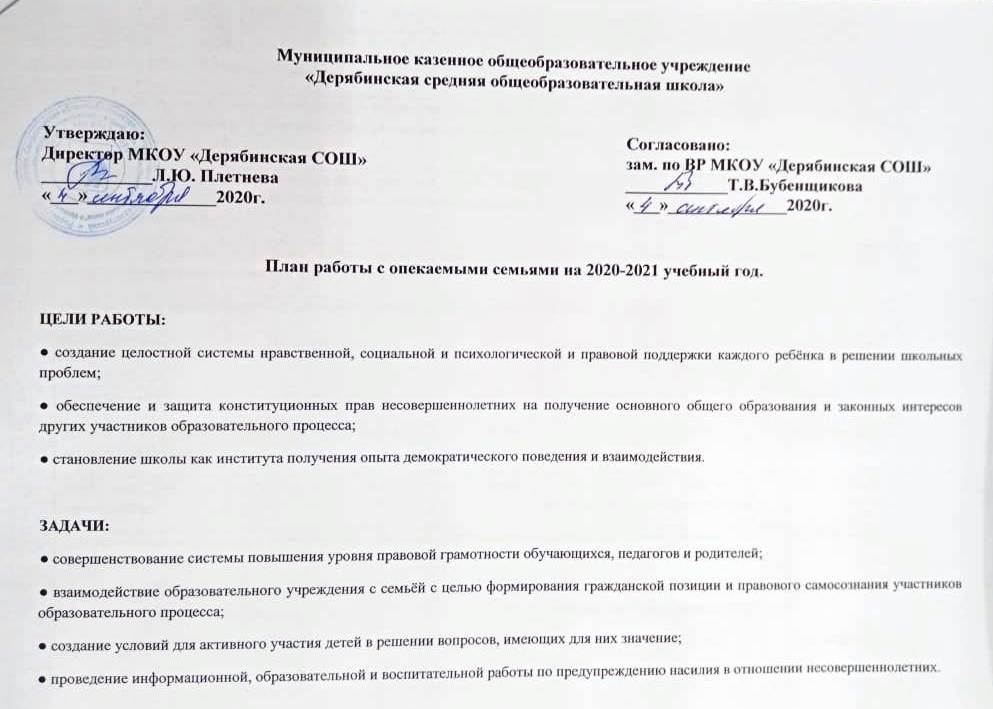 №п/пСодержание работыОтветственныеСроки1.Продолжить работу по выявлению детей и подростков, оставшихся без попечения родителей. Уточнение и корректировка списка детей, находящихся под опекой.Классные руководители, социальный педагог.Сентябрь-май2.Составление списка детей из многодетных, неполных семей, семей группы риска, неблагополучных семей, социальноопасныхи социально незащищенных семей.Социальный педагог, классные руководители.Сентябрь 3.Изучение положения в семьях, обследование условий жизни несовершеннолетних, составление актов обследования.Социальный педагогОктябрь, март.4.Работа с опекаемыми семьями по выявлению раннего неблагополучия.Социальный педагогСентябрь-май5.Выявление фактов жестокого обращения с детьми.Социальный педагог, педагог-психолог, классные руководителиСентябрь-июнь6.Проведение медицинского осмотра детей, находящихся под опекой.Медицинская сестраСентябрь-май7.Выявление интересов, потребностей, трудностей в учёбе   подопечных детей и подростков. Социальный педагог, педагог-психологСентябрь-май8.Вовлечение учащихся в кружки, спортивные секции, школьные мероприятия.Социальный педагог, педагог-психолог, классные руководителиСентябрь-май9.Оказание посильной помощи в воспитании, обучении, организации отдыха подопечных.Социальный педагог, педагог-психологСентябрь-май10.Участие в рассмотрении конфликтов с подопечными и своевременное оказание им социальной поддержки.	Социальный педагог, педагог-психолог, классные руководители.Сентябрь-май11.Проведение индивидуальных бесед с учащимися и опекунами.Социальный педагог, педагог-психологСентябрь-май12.Консультирование опекунов по вопросам воспитания, создания благоприятного климата в семье, защите прав детей, находящихся под опекойСоциальный педагог, педагог-психологСентябрь-май13.Проведение анкетирования, индивидуальных занятий, занятий с элементами тренинга.Социальный педагог, педагог-психологСентябрь-май14.Оказание помощи в организации отдыха  подопечных детей в каникулярное время.Социальный педагогСентябрь-май15.Оказание помощи в составлении отчетов опекунов о расходовании опекунских пособий, пенсий.Социальный педагог, опекуны.Январь 16.Консультация классных руководителей по работе с детьми, находящимися под опекой.Социальный педагог, педагог-психологСентябрь-май17.Контроль за посещаемостью и успеваемостью опекаемых детей.Социальный педагог, классные  руководители Сентябрь-май18.Проведение лекций, бесед, семинаров с участием специалистов Управления образования по опеке и попечительству по темам:-правовая грамотность,-ответственность родителей за воспитание детей.Специалисты Управления образования по опеке и попечительствуОктябрь-март19.Проведение бесед, родительских собраний, педсоветов по профилактике жестокого обращения, суицидального поведения.Социальный педагог, педагог-психологСентябрь-май (по плану)20.Подготовка материалов для предъявления в суд и участие в судебных заседаниях.Социальный педагогСентябрь-май21.Подведение итогов, составление отчетов, составление плана работы на следующий год.Социальный педагогМай